Nomor 		: Un.03/ KS.01.7/4289/2014					14 November 2014Lampiran 	:  1 (satu) bendelPerihal 		:  Permintaan Informasi Harga Barang						Kepada Yth. ............................................................................................di‘- T e m p a t – Dengan hormat,Sehubungan rencana realisasi pelaksanaan pekerjaan Pengadaan Meubelair Lab di UIN Maulana Malik Ibrahim Malang, bersama ini kami bermaksud agar perusahaan saudara memberikan informasi tentang harga barang sesuai dengan Rencana Anggaran Biaya (RAB) yang kami lampirkan dalam surat ini.Apabila informasi harga yang saudara berikan sesuai dan kami nilai wajar, maka kami akan memberi kesempatan perusahaan saudara untuk membuat penawaran terhadap pekerjaaan tersebut.Kami harap data barang dapat kami terima paling lambat pada :Hari			: SelasaTanggal		: 18 November 2014Pukul			: 15.00 WIBTempat 		: Kantor Unit Layanan PengadaanLantai II Gedung Rektorat UIN Maulana Malik Ibrahim Malang Jl. Gajayana No. 50 Malang (0341) 570886Adapun informasi harga tersebut bisa dikirim via e-mail ke : ulp@uin-malang.ac.id atau ulp_uinmalang@kemenag.go.id atau bisa dikirim langsung ke kantor ULP atau di Fax ke (0341) 570886Demikian atas perhatian dan kerjasamanya yang baik, kami sampaikan terima kasih.

Pejabat Pembuat Komitmen,Dr. H. Sugeng Listyo Prabowo, M.Pd NIP 19690526 200003 1 003Lampiran	: Surat Permintaan Informasi Harga Barang	Nomor 		: Un.03/KS.01.7/4289/2014	Tanggal 	: 14 November 2014Rincian  Anggaran Biaya (RAB)Pekerjaan 	: Pengadaan Meubelair LabLokasi				: UIN Maulana Malik Ibrahim MalangTahun Anggaran 	: 2014NB : * Mohon dicantumkan spesifikasi lengkap dan merek barangPejabat Pembuat Komitmen,Dr. H. Sugeng Listyo Prabowo, M.Pd NIP 19690526 200003 1 003KEMENTERIAN AGAMA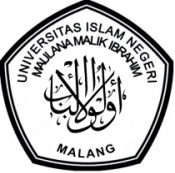 UNIVERSITAS ISLAM NEGERI MAULANA MALIK IBRAHIM MALANGJl. Gajayana No. 50 Malang 65144,  Telp. (0341) 551354, Fax. (0341) 572533 Website : www.uin-malang.ac.id E-mail : info@uin-malang.ac.idNo.Nama BarangSpesifikasiVol Harga satuan (Rp)  Jumlah (Rp) 1Lemari arsipMerk : VIP, type : V-602, bahan : besi, pintu : kaca, sliding door, ukuran : 90 x 45 x 183 c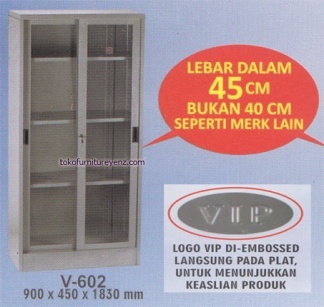 152Rak gudang besi tanpa bautBahan : Besi
Sistem knock down/bongkar pasang
Tidak menggunakan baut
Ukuran P x L x T (118 x 56 x 240 cm)
Jumlah shelving : 5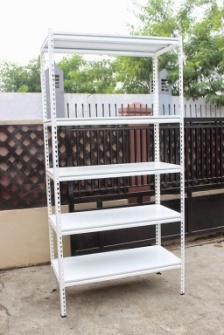 123Rak gudang shelf kayu (5 shelf)Mek : tactix, type : 5 shelf, bahan : tiang : besi, shelf : papan kayu, dimension : 86.5x35.5x183 cm, max.load : 136kg/shelf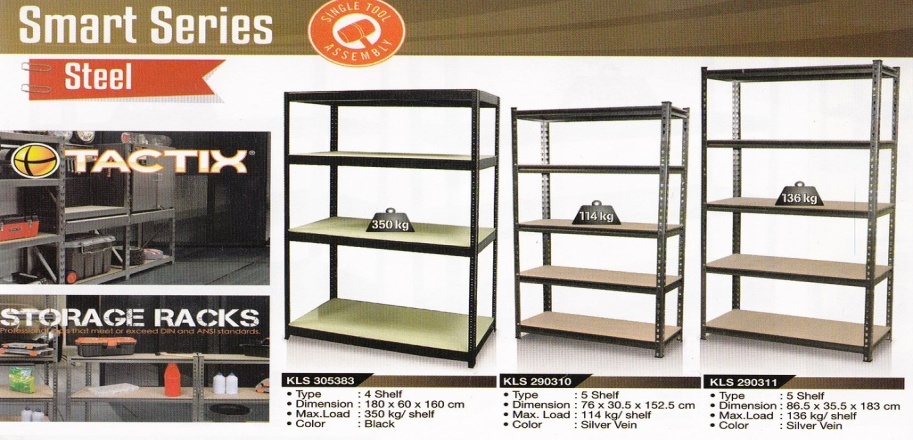 124Rak gudang shelf kayu (4 shelf)Mek : tactix, type : 4 shelf, bahan : tiang : besi, shelf : papan kayu, dimension : 180x60x160 cm, max.load : 360kg/shelf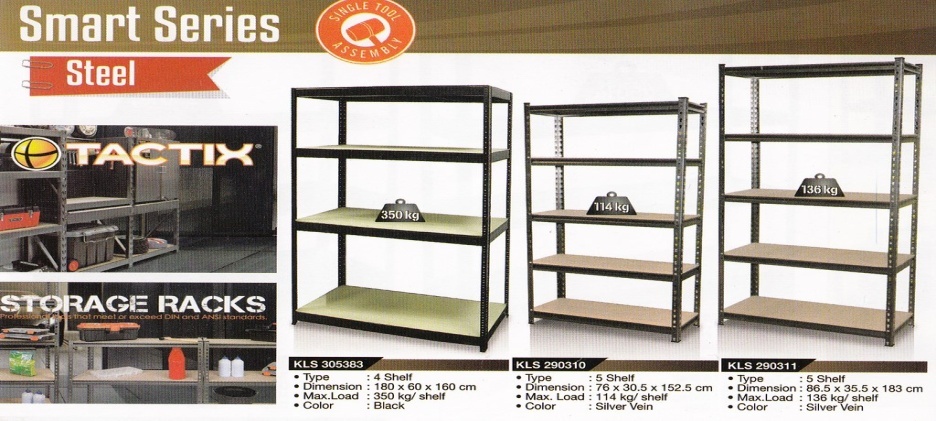 125Kursi laboratoriumModel : Kursi Berkaki 4
Bahan : Kayu pejal Dudukan Diameter 30 cm, Tebal 30 mm. Finishing Melamin
Kaki 4, tinggi : 54 cm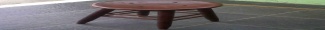 1806Meja praktikumukuran 2,5 m x 1 m, tinggi kaki 60 cm, material top table granit.
Dilengkapi dengan rak tengah sebagai sarana penunjang supply electric, lab cock, atau media penempatan botol reagent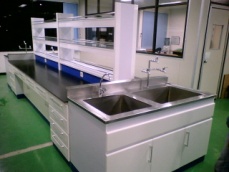 107Meja dinding untuk mikroskopukuran meja lebar 50 cm, tinggi kaki 50 cm, 3 sudut, panjang meja 8 m, 6 m dan 8 m, rak di bawah meja, top table bahan granit.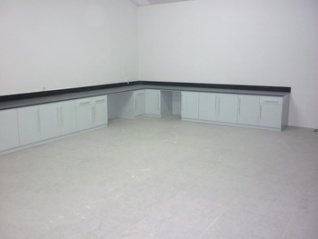 1JumlahJumlahJumlahJumlahJumlahJumlahPPN 10 %PPN 10 %PPN 10 %PPN 10 %PPN 10 %PPN 10 %Jumlah BiayaJumlah BiayaJumlah BiayaJumlah BiayaJumlah BiayaJumlah BiayaTerbilangTerbilangTerbilangTerbilangTerbilangTerbilang